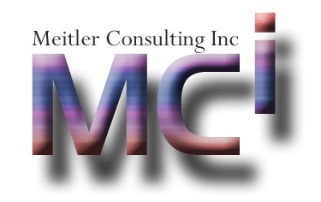 Hoja de datos de seguridadFecha de Rev.: 01/15/20211. PRODUCTO Y EMPRESA IDENTIFICACIÓNMC-200, 205, 210A, 225, 225LA, 230, 240, 245, 265, 265A, 270, 275, 280, 285, 290, 295, 345G, 350G, 355G, 360G, 370G, 375G, 380G, 385A,  390G, P1G, P3GFormulación de solicitud de tratamiento de residuosMezcla de producto Código de producto: MCI-MC

Meitler Consulting, Inc.16979 Chieftain RoadTonganoxie, Kansas 66086Sitio web: www.mciclay.com
Teléfono 1-913-422-9339
Información de producto número de 1-913-422-9339Número de Fax 1-913-845-2950Número de emergencia 1-913-422-93392. ENUMERACIÓN DE PELIGROSPeligros físicos: No clasificados Riesgos para la salud: Toxicidad aguda, categoría Oral 5Carcinogenicidad, categoría 1ADaño, irritación del ojo categoría 2BCategoría de corrosión/irritación de la piel 2Objetivo específico órgano exposición repetida toxicidad categoría 1Palabra de señal: PELIGRODeclaración de peligro: H303 puede ser nocivo si se ingiere                                     H320 provoca irritación de los ojosH315 provoca irritación de la pielH350 Puede provocar cáncer por inhalación H372 provoca daños en los órganos a través de prolongada o repitieron exposición si inhaladoSímbolo GHS: GHS07           GHS08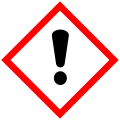 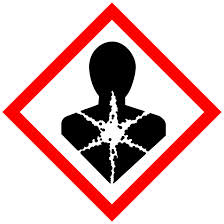 Declaraciones de precauciónGeneral: P102 mantener fuera del alcance de los niñosPrevención: P201 obtener instrucciones especiales antes del usoP202 no maneje hasta que haya leído y entendido todas las precauciones de seguridadP260 no respirar polvo/humos/gas / / vapores/aerosol de la nieblaP264 lavado cara, manos y cualquier piel expuesta completamente después de manipularP270 no comer, beber o fumar cuando se utiliza este productoP280 usar guantes de protección/protección ropa, ojo cara protección protecciónRespuesta: P302 + P352 SI en PIEL: lavar con abundante agua y jabón                          P338 + P305 + P351 SI en OJOS: Aclarar cuidadosamente con agua durante varios minutos.Quítese los lentes de contacto, si actual y fácil de hacerlo. Continúe enjuagandoP308 + P332 + P337 + P313 si la irritación del ojo, irritación, erupción de la piel o si se expone o Interesados: Obtener asesoramiento/atención medialP312 llamar a un CENTRO de ENVENENAMIENTO o un médico si siente malP314 obtener asesoramiento/atención médica si usted no se siente bienTratamiento específico de P321 (véase capítulo 4)P362 quitar la ropa contaminada y lave antes de reutilizarlos Almacenamiento de información: P405 tienda encerradoEliminación: P501 disponer de contenidos/contenedores con cumplimiento a federal, estado yregulaciones locales. Contacta con Meitler Consulting para las opciones de eliminación adecuada3. COMPOSICIÓN/INFORMACIÓN SOBRE INGREDIENTES         Sinónimos: Formulación de solicitud de tratamiento de agua          Fórmula: Mezcla de producto 4. PRIMEROS AUXILIOSOjos       En caso de contacto, inmediatamente enjuague los ojos con abundante agua por al menos 15 minutos y obtenga atención médica si la irritación persiste. Inhalación         Existir dificultad para respirar, eliminar individual distancia en aire fresco. Busque atención médica si se desarrolla irritación respiratoria o respiración difícil.Piel        Lave el área con agua y jabón. Obtenga atención médica si la irritación persiste.IngestiónEn condiciones normales, no son necesarios procedimientos de primeros auxiliosTratamiento especialTratar sintomáticamenteSíntomas/efectos más importantes, agudos y tardíosAparición repetida de respirar sílice cristalina puede causar enfermedades pulmonares, como silicosis y cáncer de pulmón. La sílice cristalina también ha sido asociada con la enfermedad de esclerodermia y el riñón.5. MEDIDAS DE LUCHA CONTRA EL FUEGOMedios de extinción adecuados           Todos los medios de extinción de incendios estándarRiesgos específicos de la combustiónNo es aplicable Equipo de protección especial para los bomberosNo es aplicable6. MEDIDAS ACCIDENTAL RELEASEPrecauciones del personal y equipo de protecciónProtección personal, véase la sección 8. Evite crear y respirar el polvo. Utilice equipo de protección adecuado.Procedimientos de emergenciaPara procedimientos de emergencia personales ver sección 4. Para procedimientos de emergencia de incendio, ver sección 5. Contener cualquier producto derramado y reutilización si es posible. PRECAUCIONES medioambientalesNo se conoce ninguna  Métodos y materiales para la contención y limpieza deRecoger el método sin polvo y sostenga por eliminación adecuada. Considerar posibles tóxicos o peligros asociados con la contaminación de la sustancia del fuego y utilizar métodos adecuados para la recogida, almacenamiento y eliminación.7. MANIPULACIÓN Y ALMACENAMIENTOPrecauciones para una manipulación segura           Este producto contiene cuarzo, cristobalita o tridimita que puede saltar al aire sin una nube visible. Evite respirar el polvo. Evitar la creación de condiciones de polvo. Use solamente con ventilación adecuada para mantener la exposición a continuación recomienda límites de exposición. Use un respirador NIOSH certificado o equivalente al usar este producto. El material es resbaloso cuando está mojado.Condiciones para el almacenamiento seguro            Utilice buena limpieza en áreas de almacenamiento y de trabajo para evitar la acumulación de polvo. Cerrar el recipiente cuando no esté en uso. No reutilice el recipiente.8. EXPOSICIÓN CONTROLES/PROTECCIÓN PERSONALFinal de OSHA: (TWA) (PEL):No hay datos disponiblesConferencia Americana de higienistas industriales gubernamentales (ACGIH) valor límite de umbral (TWA): sílice cristalina:Cuarzo 14808-60-7 - 0,05 mg/m³                             Cristobalita 14464-46-1 – 0.05 mg/m³Tridimita 15468-32-3 – 0.05 mg/m³Protección respiratoria           Normalmente no es necesario. Si exposiciones de significado son posibles entonces se recomienda el respirador siguiente: respirador del polvo/neblina. (N95, P2/P3)Protección de las manos          Guantes de trabajo normales.Protección para los ojos          Use gafas de seguridad para proteger contra la exposición.Protección de la piel y el cuerpo          Ropa apropiada para el ambiente de trabajo. Si lava la ropa polvorienta antes de reutilizarlos. Utilizar medidas preventivas para evitar crear polvo al extraer o lavado de ropa. Medidas de higiene         Manejar según buenas prácticas de higiene y seguridad industrial.9. FÍSICA Y QUÍMICA PROPIEDADESAspecto: VariosEstado físico: SólidoOlor: InodoroGravedad específica (H₂O = 1): 2.65Punto de punto de fusión/congelación: No hay datos disponiblesInicial punto que hierve y el intervalo de ebullición: No hay datos disponiblesPunto de inflamación (C.O.C): No hay datos disponiblesSuperior e inferior inflamabilidad o límites explosivos: No hay datos disponiblesPresión de Vapor: No hay datos disponiblesSolubilidad en agua: InsolublePorcentaje volátil por volumen: No hay datos disponiblespH: 4.0-8.0Índice de evaporación: No determinado10. ESTABILIDAD Y REACTIVIDADReactividad: No pretende ser reactivaEstabilidad química: EstablePosibilidad de reacciones peligrosas: No se produciráCondiciones a evitar: Ninguno previstoMateriales incompatibles: Ácido fluorhídricoProductos de descomposición peligrosos: Sílice amorfa puede transformarse a temperaturas elevadas paratridimita (870⁰C) o cristobalita (1470⁰C)11. INFORMACIÓN TOXICOLÓGICAPrincipio la vía de exposición: De ojos o piel contacto, inhalación. Toxicidad de inhalación aguda:              La sílice cristalina inhalada en forma de cuarzo o cristobalita de fuentes ocupacionales es carcinogénico para los seres humanos (IARC, grupo 1). Hay suficiente evidencia en animales de experimentación para la carcinogenicidad de la tridimita (IARC, grupo 1). Respirar polvo de sílice puede causar irritación de la nariz, garganta y vías respiratorias. Respirar polvo de sílice puede no causar notable lesión o enfermedad aunque puede ocurrir un daño pulmonar permanente. Inhalación del polvo puede tener también efectos crónicos graves.  Contacto con los ojos: Puede causar irritación mecánica a los ojos. Contacto con la piel: Puede causar irritación mecánica. Ingestión: Ninguno conocidoEfectos crónico/Carcinogenicidad:               Silicosis: Inhalación excesiva de polvo respirable de sílice cristalina puede provocar una progresiva incapacidad y enfermedad a veces fatal de los pulmones llamada silicosis. Los síntomas incluyen tos, dificultad para respirar, sibilancias, enfermedad del pecho no específica y la función pulmonar reducción. Esta enfermedad se ve agravada por fumar. Los individuos con silicosis están predispuestos a desarrollar tuberculosis. Estado de cáncer: La Agencia Internacional para investigación del cáncer (IARC) ha determinado que el sílice cristalina inhalada en forma de cuarzo o cristobalita de fuentes ocupacionales puede causar cáncer de pulmón en los seres humanos (grupo 2A-posible carcinógeno para los humanos). Consulte la monografía de IARC 68, sílice, algunos silicatos y fibras orgánicas (junio de 1997) en conjunción con el uso de estos minerales. El programa nacional de Toxicología clasifica el sílice cristalino respirable como "Conocido por ser un carcinógeno humano". Consulte el informe de la 9th sobre carcinógenos (2000). La Confrenec americana de higienistas industriales gubernamentales (ACGIH) clasifica el sílice cristalino, cuarzo, como una sospecha carcinógenos humanos (A2). Existe cierta evidencia de que respirar sílice cristalino respirable o la enfermedad de silicosis est asociada con una mayor incidencia de enfermedad significativa como escleroderma (un desorden del sistema inmune se manifiesta por cicatrización de los pulmones, piel y otros órganos internos) y enfermedad renal. Datos toxicológicos para los componentes: No hay datos disponibles a la corrosión/irritación de la piel: Puede causar irritación, reacción alérgica de la piel. Daño, irritación de ojos: Mayo causa irritación mecánica de los ojos es posible Sensibilización de la piel: No se considera como un sensibilizador de la Sensibilización respiratoria: No se considera como un sensibilizador de la Efectos mutagénicos: No se considera como un mutagénico Toxicidad reproductiva: No hay datos disponibles STOT solo: No hay datos disponibles STOT exposición repetida: Daño a los pulmones por la exposición repetida o prolongada si se inhala12. INFORMACIÓN ECOLÓGICABiodegradabilidad: No hay datos disponiblesBioacumulación: No hay datos disponiblesToxicidad para los peces : No hay datos disponiblesToxicidad para invertebrados : No hay datos disponiblesToxicidad para algas: No hay datos disponiblesToxicidad para las bacterias : No hay datos disponibles   13. DISPOSICIÓN          Métodos de tratamiento de residuos: Eliminar en un vertedero autorizado según federales, estatales yregulaciones locales.Envases contaminados: Siga los reglamentos nacionales o locales aplicables todos.14. TRANSPORTE INFORMACIÓNNúmero UN: No regulado Nombre de UN embarque: No reguladoClase de riesgo de transporte: No reguladoGrupo de embalaje: No reguladoPeligros ambientales: No reguladoEstados Unidos PUNTO carretera/ferrocarril/vías fluviales: No reguladoTransporte Canadá carretera/ferrocarril/vías fluviales: No reguladoMarítimo internacional de mercancías peligrosas: No regulado15. INFORMACIÓNLa información reglamentaria no pretende ser completa. Otras disposiciones pueden aplicarse a este material.Estado regulador federal Notificación de estadoEINECS Todos los componentes enumeradosDSL Todos los componentes enumeradosTSCA Todos los componentes enumeradosArtículo de SARA (313)                    No es aplicableSARA Hazard categorías (311/312)Peligro de salud crónicaWHMIS de Canadá: No es aplicableEstado estado reguladorAgua potable segura de California y tóxicos ley (Propuesta 65)Las regulaciones de la Proposición 65 de California se aplican a este producto.Clasificación de HMIS de clasificación de peligros NFPA   : Salud 1: 1 Inflamabilidad: 0 inflamabilidad: 0Reactividad: 0 peligro físico: 0 Protección personal: B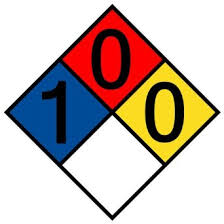 16. OTRA INFORMACIÓNLa información acumulada en el presente se cree que es exacta. Meitler Consulting, Inc. no asume responsabilidad alguna por la exactitud o la exhaustividad de la información proporcionada en este documento. Determinación final de la idoneidad de cualquier material es responsabilidad exclusiva del usuario. Todos los materiales pueden presentar peligros desconocidos y deben usarse con precaución. Aunque aquí se describen ciertos peligros, no podemos garantizar que estos son los peligros únicos que existen. Componente número de CASConcentración %Bentonita 1302-78-960-100Paquete de aditivos – secreto0-60Cuarzo de sílice cristalina 14808-60-7 1-5Sílice cristalina cristobalita 14464-46-10.1-1Sílice cristalina tridimita 15468-32-30.1-1SALUD1INFLAMABILIDAD0PELIGRO FÍSICO0DE PROTECCIÓN PERSONALB